Табель о рангах Петра I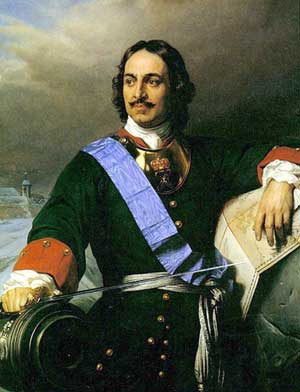 24 января (4 февраля по новому стилю) 1722 года Петр I утвердил Закон о порядке государственной службы в Российской империи (чины по старшинству и последовательность чинопроизводства). Подготовка этого закона - "Табели о рангах" была начата еще в 1719 году и была естественным продолжением реформаторской деятельности Петра I, в результате которой возросло количество должностей в армии и государственном аппарате. Изначально закон составлялся на основе аналогичных «расписаний» ряда европейских королевств (в Дании и Пруссии). При разработке закона были также приняты во внимание чины, уже существовавшие в России В редактировании чернового законопроекта принимал участие император. После подписания проекта в феврале 1721 года, он передал его на рассмотрение в Сенат, Адмиралтейскую и Военную коллегии. Чиновники предложили собственные замечания, касающиеся распределения чинов, окладов, древнерусских чинов и т.д., однако, практически ни одно замечание не было учтено. "Табель о рангах" помимо самой таблицы имела еще восемнадцать пунктов поясняющего текста и устанавливающих штрафы за ее нарушение. (Полностью таблицу см. здесь:  http://www.hist.msu.ru/ER/Etext/tabel.htm)Все чины "Табели о рангах" подразделялись на три типа: военные, статские (гражданские) и придворные и делились на четырнадцать классов. Интересно, что закон никак не разъяснял само понятие "чин", в силу чего одни историки последний рассматривали буквально и лишь в системе чинопроизводства, другие же - как ту или иную должность. Постепенно должности из "Табели" исключаются и в конце XVIII века исчезают вовсе (Петровская "Табель о рангах" насчитывала 262 должности).  Петровская "Табель", определяя место в иерархии государственной службы. Считалось, что табель о рангах 1722 г. помогает выдвинуться и людям из простонародья, если у них есть особые склонности или таланты.  "Дабы тем охоту подать к службе и оным честь, а не нахалам и тунеядцам получать"- гласила одна из описательных статей закона Государственные служащие, дослужившиеся до 8 ранга или выше, причислялись к старшему дворянству, в том числе, если причисляемые относились к «низкой породе». Табель о рангах вводила новую классификацию служащего люда. Все новоучрежденные должности (все с иностранными названиями, латинскими и немецкими, кроме весьма немногих) выстроены по табели в три параллельных ряда: воинский, штатский и придворный, с разделением каждого на 14 рангов, или классов: 6 обер-офицерских чинов - от прапорщика до капитана в армии и от коллежского регистратора до титулярного советника в гражданской службе; 5 штаб-офицерских - от майора до бригадира в армии и от коллежского асессора до статского советника в гражданской службе; 3 генеральских - от генерал-майора до фельдмаршала в армии и от действительного статского советника до действительного тайного советника в гражданской службе. Аналогичная лестница с 14 ступенями чинов вводилась во флоте и придворной службе.Потомки русских и иностранцев, зачисленные по этой табели в первые 8 рангов (до майора и коллежского асессора включительно), причислялись к "лучшему старшему дворянству во всяких достоинствах и авантажах, хотя б они низкой породы были". Благодаря тому, что служба всем открывала доступ к дворянству, изменился генеалогический состав сословия.Военные чины объявлялись выше соответствующих им гражданских и даже придворных чинов. Такое старшинство давало преимущества военным чинам в главном - переходе в высшее дворянское сословие. Уже 14-й класс "Табели" (фендрик, с 1730 г. - прапорщик) давал право на потомственное дворянство (в гражданской службе потомственное дворянство приобреталось чином 8-го класса - коллежский асессор, а чин коллежского регистратора - 14-й класс, давал право лишь на личное дворянство). По Манифесту 11 июня 1845 г. потомственное дворянство приобреталось с производством в штаб-офицерский чин (8-й класс). Дети, рожденные до получения отцом потомственного дворянства, составляли особую категорию обер-офицерских детей, причем одному из них по ходатайству отца могло быть дано потомственное дворянство. Александр II указом от 9 декабря 1856 года право получения потомственного дворянства ограничил получением чина полковника (6-й класс), а по гражданскому ведомству - получением чина 4-го класса (действительный статский советник). Законом предусматривался срок выслуги, после которого чиновник мог претендовать на следующий чин. Начиная со статского советника, производство в чины зависело исключительно от императора. Этот учредительный акт реформированного русского чиновничества ставил бюрократическую иерархию, заслуги и выслуги на место аристократической иерархии породы, родословной книги. В одной из статей, присоединенных к табели, с ударением пояснено, что знатность рода сама по себе, без службы, ничего не значит, не создает человеку никакого положения: людям знатной породы никакого положения не дается, пока они государю и отечеству заслуг не покажут "и за оные характера ("чести и чина", по тогдашнему словотолкованию) не получат".Для законодательства петровского времени было характерно стремление сформировать дворянское по составу чиновничество и закрыть доступ в высшие слои бюрократии выходцам из непривилегированных сословий. Именно этим задачам отвечали новые принципы организации гражданской службы, закрепленные в указах 1720-1722 гг. и, в том числе, в «Табели о рангах». Прежде всего, для дворян гражданская служба признавалась такой же обязательной, как и военная, что стало для них неприятной новостью. В 1722 г. дворяне были вызваны в столицу на смотр для комплектования штатов новых учреждений. За отказ от службы дворян лишали имений.Но при неприятии приказной службы дворянами и постоянном недостатке приказных сословные ограничения на поступление в гражданскую службу не действовали уже при Петре I. В силу этого система организации гражданской службы, направленная на создание дворянской бюрократии, на практике оказалась малоэффективной, несмотря на все меры правительства, в том числе и принудительные. К примеру, в 1724 г. из дворянских детей, обучавшихся при Академии наук, были отобраны в коллегии 100 человек. Уже указ от 31 января 1724 г. «О непроизводстве в секретари тех, которые не дворяне» нарушал монополию дворян на секретарские должности, разрешив Сенату производить в секретари тех подьячих, «кто знатное дело покажет», награждая их при этом шляхетством. Однако это не стоит рассматривать как отступление императора от принципов реформы государственного управления. Данный указ можно расценивать как уступку недворянским слоям бюрократии для поощрения наиболее опытных и достойных ее представителей. Другое дело, что закон оказался миной замедленного действия, заложенной в основание гражданской службы.Сложилось и уставное обращение соответственно классу:Ваше высокопревосходительство для 1 и 2 классов, Ваше превосходительство — для 3 и 4, Ваше высокородие — для 5, Ваше высокоблагородие — для 6-8, Ваше благородие — для 9-14 классов. Каждый должен иметь экипаж и ливрею, соответствующие чину. Замужние жены приравнивались по чинам своим мужьям, тогда как девицы считались на несколько рангов ниже отцов. За требование почестей и мест выше чина при публичных торжествах и официальных собраниях полагался штраф, равный двухмесячному жалованью штрафуемого. При этом треть поступала в пользу доносившего, а остальное — на содержание госпиталей. Публичное наказание на площади и пытки влекли за собою утрату чина, который мог быть возвращен только за особые заслуги, публично объявленнымиЗначение табели о рангахВ целом, значение введения табели о рангах было достаточно велико: Этот закон фактически ликвидировал старинные чины, такие, как окольничьи или бояре. Они не ликвидировались официально, однако, пожалования данными чинами больше не было.  Впервые была отдельно выделена военная служба. Впервые был узаконен способ приобретения личного и потомственного дворянства. Это в конечном счете привело к расслоению дворянства на древнее, потомственное и личное. Значение табели о рангах состояло и в том, что он выстраивал достаточно четкую бюрократическую систему. Основным регулятором получения определенного чина становилась личная выслуга.На получение чина влияло и образование претендента. Человек с высшим образованием мог быть в том же ранге, что и опытный чиновник после 30 лет безупречной службы, поднимавшийся по рангам постепенно.Реформы государственного управления при Петре I обеспечили, вместо традиционной организации, создание в России бюрократических высших, центральных и местных органов на основе принципов рационализма, однообразия организационного устройства и делопроизводства. Политическая элита в России получила характерную для мобилизационного типа развития дихотомическую структуру — верховная власть и правящий класс. Формировался слой людей, постоянно находящийся на государственной службе, а также административная элита России, к которой можно отнести первые четыре («генеральские») класса и с некоторыми оговорками верхушку штаб-офицерских чинов 5 и 6 классов. 	Несмотря на то, что в последующие два века в табель многократно вносились изменения и дополнения, данный законодательный акт использовался до последних дней Империи. В ноябре 1917 года все старые чины были упразднены. На некоторых территориях, бывших под контролем белых и казаков, табель сохранялась до 1922 года.

В статье использованы материалы сайтов:http://teachpro.ru/EOR/School%5COBJSupplies11/Html/der11120.htm http://www.rutvet.ru/in-tabel-o-rangah-petra-i-kakovo-znachenie-ego-vvedeniya-8430.htmlhttp://doc.histrf.ru/18/tabel-o-rangakh/